    Variation in branches of the abdominal aorta in            New Zealand white (Orictolagus cuniculus) rabbit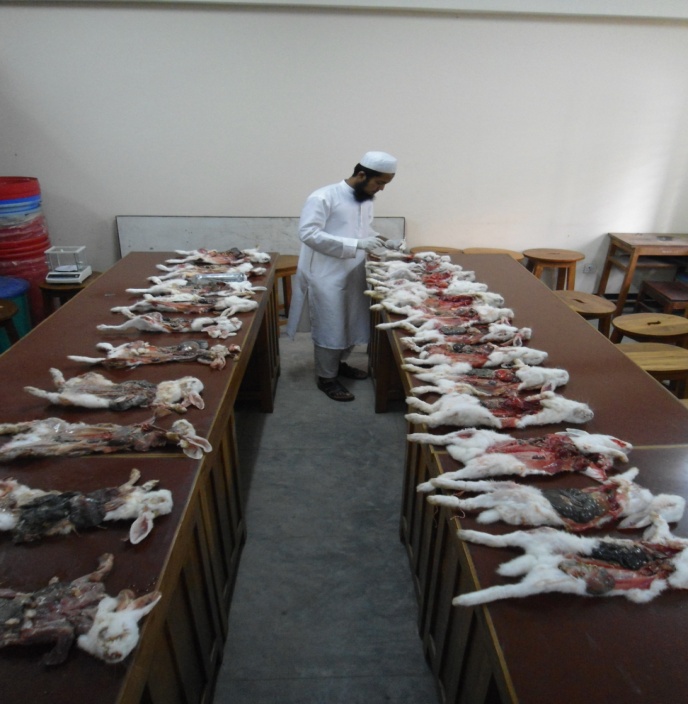               A Clinical  Report SubmittedByRoll No: 2006/24Registration No:  262Intern ID:  C-21Session: 2005-2006       Report Presented In Partial Fulfillment of the Requirement forthe Degree of Veterinary Medicine(DVM)         Chittagong Veterinary and Animal Sciences UniversityKhulshi, Chittagong-4202